Швейное дело5 классТема: обработка верхних срезов основной детали сумки хозяйственной с одновременным втачиванием ручек.Ход работы:1. Подогнуть верхний срез основной детали на изнаночную сторону на 10 мм. Приложить деталь ручки к намеченным линиям, заметать подогнутый край одновременно с деталью ручки.2. Перегнуть подогнутый край на изнаночную сторону на 20 мм, заметать по краю подгиба.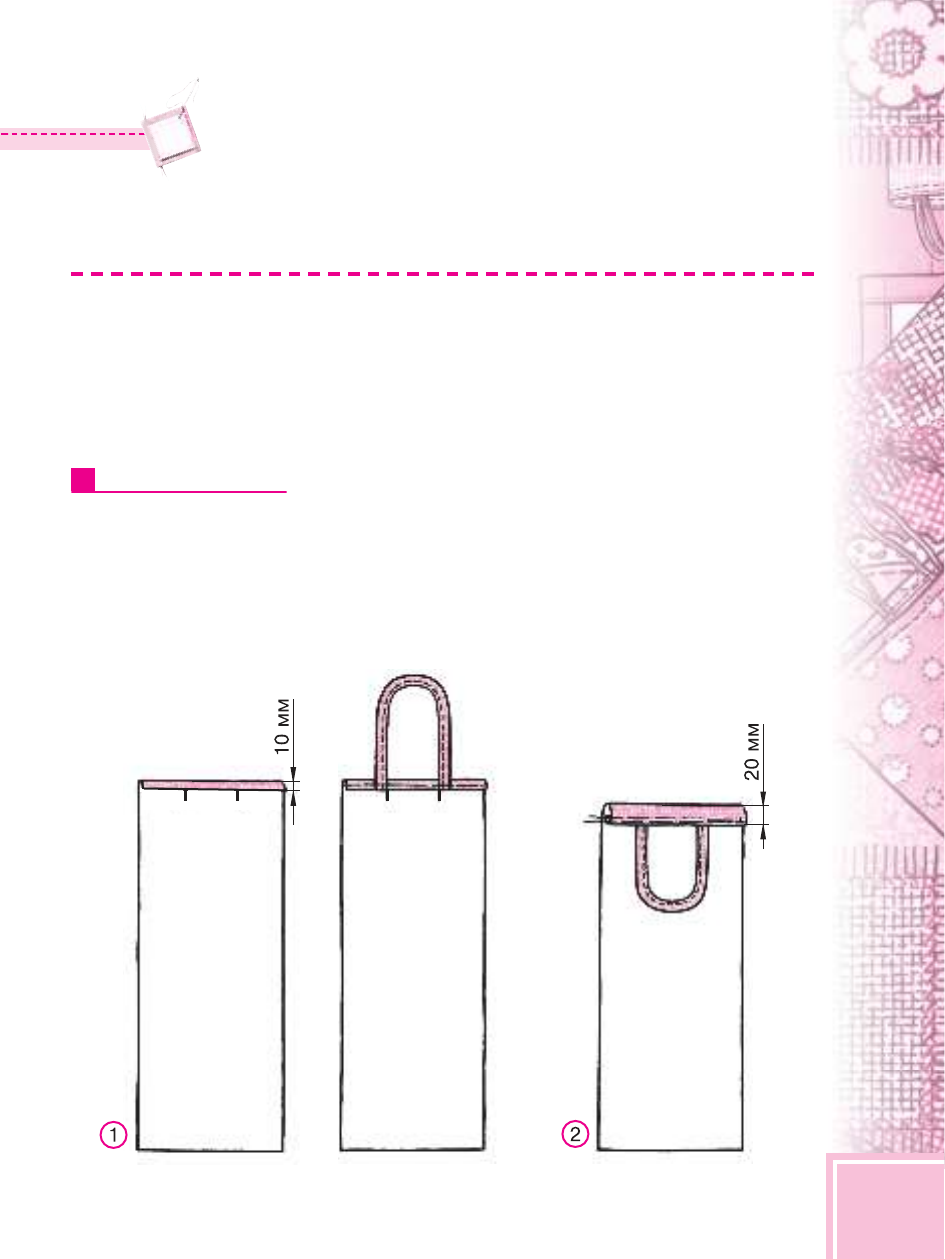 3. Застрочить на расстоянии 2 мм от края внутреннего подгиба.4. Отвернуть ручки на изнаночной стороне вверх, приметать к припуску на подгиб.5. Проложить по лицевой стороне основной детали машинную строчку на расстоянии 2 мм от верхнего края. Удалить нитки строчек временного назначения.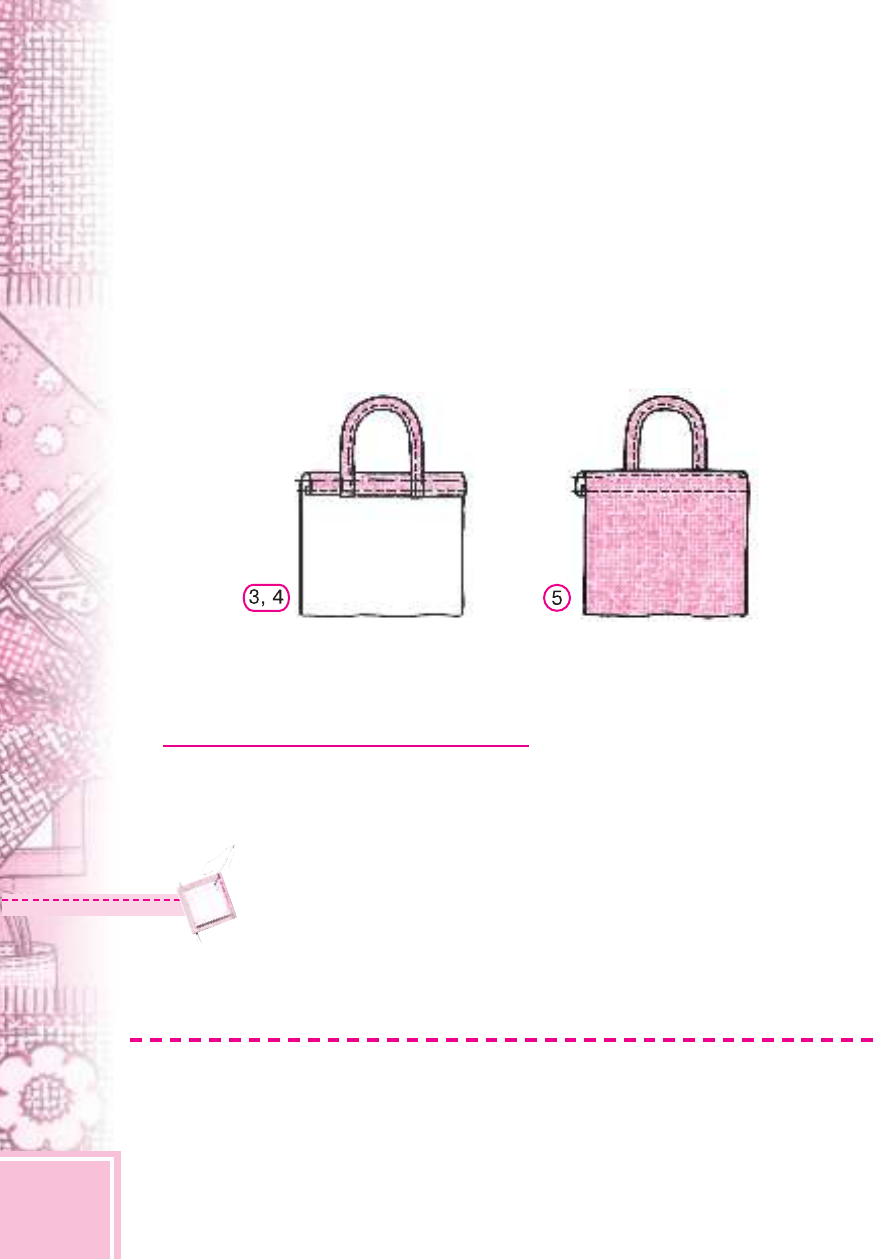 6. Выполнить обработку противоположного верхнего среза основной детали по пунктам 1—5.ВопросыНа изнаночную или лицевую сторону подгибают  верхний срез основной детали? На  сколько миллиметров делают первый  подгиб?Куда прикладывают деталь ручки?На сколько миллиметров делают второй подгиб?